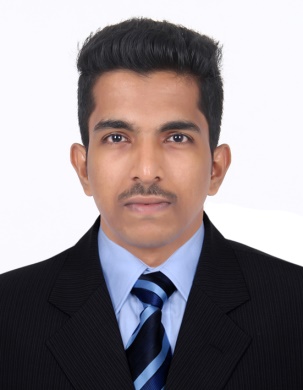 AkhilAkhil.371603@2freemail.com  OBJECTIVE												My primary goal is to apply my technical expertise all throughout the full software life cycle to ensure production and delivery of products and services that meet client specifications. My experience as junior software developer enhanced my abilities in designing, implementing, and upgrading software. One of my objectives is to keep updated with the latest IT trends and technologies. I am confident that if given the opportunity, I can be a useful talent to the company.PROFESSIONAL SUMMARY									     Two years’ experience in software development.Hands on experience in ASP.Net , Web API, MVCExtensive experience in SQL Server Database design, Database maintenance,      developing T-SQL queries, stored procedures, and triggers using SQL Server 2012.Proficient in Angular JS, JQuery, JavaScript, CSS and HTML5.Having well understanding and practise in XML, JSON.Beginner knowledge in Angular 2.TECHNICAL COMPETENCE									Web Technologies : Web API 2, MVC 4, ASP.NET, HTML, CSS, AngularJS, jQuery, JavaScript, XML, JSONProgramming: C#.NET, Windows Form, C,C++.DBMS : MS-SQL Server, SQLite
Architecture : 2/3 Tier Layered Architecture
Others : Microsoft Visio, LINQ, AJAX, MS Office, uml diagramOperating Systems : Windows 7/8/10/XP, LinuxWORK EXPERIENCE										Company Name: HashInt Technologies			(June/2015 to May/2017)Role: Junior Software DeveloperProjects: Screendrive digital signage solution, Corevine digital signage solutions, Content management system application.Responsibilities:Developed front-end and back-end applications.Developed technical specifications and coding documentations for new projects.Participated in creating project plan and release plan.Developed User Interface using Angular JS.Written stored procedures, triggers using SQL in SQL SERVER 2008.Used AJAX in some web forms. Worked as a part of Database designing team.Created Database objects.Developed data structures and algorithms.Written queries in LINQ.Written high quality codes in C#.NET.Coordinated with Tester to test and debug software applications.Prepared technical requirements, functional specifications and configuration documents.Worked with QA team in unit testing.PROJECTS												Project 1: Screendrive digital signage solution
Type: Web Based Application
Description: Screen drive provides online content management system as well as supporting playback software for digital signage. User can manage his organisations contents globally and the scheduled programs will be displayed throughout his display screens with the help of playback software.

Responsibilities: Requirement Analysis, Designing, Coding, Creating Database object, Debugging.Technologies: ASP.NET Web API/C#, Angular JS, MS SQL, JQuery, CSS.Project 2: Corevine digital signage solutions.Type: Web Based Application Description: Corevine is the initial version of Screendrive released in 2015. Corevine functions are similar to Screendrive but with limited functionalities.
Responsibilities: System study, Requirement Analysis, Coding and Creating Database object, Debugging.Technologies: ASP.NET Web API, MS SQL, JQuery, CSS.  	********************************************************Project 3 : Content management system applicationType: Web Based Application 
Description: Developed online content management system application for HashInt Technologies. This application has been used for different online websites like Kannur onlive, Ajith fans Kerala etc.
Responsibilities: System study, Requirement Analysis, Designing, Coding and Creating Database object, Debugging.Technologies: ASP.NET Web API, MS SQL, JQuery, CSS, Angular JS.EDUCATIONAL QUALIFICATIONS								University of Calicut, IndiaBachelor of Computer Science EngineeringPERSONAL PROFILE										Date of Birth 	:	26 March 1993 Citizenship	:	Indian				 Marital Status 	:	Single	 Languages Known 	:	English, Malayalam, Hindi	 